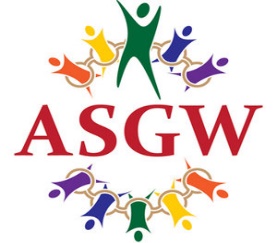 Guidelines for ASGW Webinar ProposalWebinar Proposal Question OutlineMenu choices are listed in parentheses. All character maximums include spaces.*Webinar Presentation Title:*Learning Objective 1:*Learning Objective 2:*Learning Objective 3:*Webinar Presentation Summary for Webpage Publication (Character Maximum: 850):*Webinar Description (Please include rationale, program goals, and delivery method. Presenters must provide evidence that information presented is clinically sound and aligns with accepted professional practice, ethical guidelines, and current research. A space for references is provided in the next question.) (Character Maximum: 3000): *References cited in your webinar proposal (Characters Remaining: 10000): *Discuss the evidence/research base for your webinar presentation, and whether you're presenting original research. (Character Maximum: 3000)*Please discuss how your webinar aligns with group professional practice and training (Character Maximum: 2500)*Please discuss the expertise of the presenters and explain why the presenters are qualified to make the proposed webinar presentation. (Character Maximum: 2500): *Which of the following will you utilize during your webinar? (Case Study, Role-Play, Participant Discussion, Lecture, Experimental/Active Learning, Multimedia PowerPoint/Keynote etc., Handouts):  *Who is your target audience for your webinar? Check all that apply. (Practitioners, Counselor Educators, Supervisors, Graduate Students):  _______ Practitioners  _______ Supervisors  _______ Counselor Educators  _______ Graduate Students 	* Provide outcome measurements for the audience. Provide 5-10 questions that target content from the webinar presentation for attendees to complete to obtain continuing education: Presenter Information Lead Presenter Information (will be the contact person as well as first author):*Title (Dr., Ms., Miss, Mrs., and Mr.):  *First Name: *Last Name: *ASGW Member Number (this is the same as your ACA number):*Institution/Organization: *Address: *City:*State:*Postal Code: *Country:*Professional Email Address: *Highest Degree Earned (PhD, EdD, Master’s Degree, Bachelor’s Degree):*Area of Study for Highest Degree Earned: *Credentials (e.g. licenses and certifications). If none, please indicate that below (Characters remaining 1000):*Are you enrolled in a doctoral program:   ______ Yes    ______ No*Current Professional Role. Please select the role that best characterizes your main work role. (e.g. Counselor Educator, Supervisor, Counselor, Helping Professional)Presenter Two and following, please provide the following Information: (Up to 3 additional presenters can be added for all presentations types.) *Title (Dr., Ms., Miss, Mrs., and Mr.): *First Name: *Last Name: *ASGW Member Number (this is the same as your ACA number):*Institution/Organization: *City: *State: *Professional Email Address: *Highest Degree Earned (PhD, EdD, Master’s Degree, Bachelor’s Degree, Associates Degree): *Area of Study for Highest Degree Earned: *Credentials (e.g., licenses and certifications). If none, please indicate that below. (Characters Remaining: 1000):*Are you currently enrolled in a doctoral program? ________ Yes    ________ No *Current Professional Role. Please select the role that best characterizes your main work role. (Counselor Educator, Supervisor, Counselor, Helping Professional):